BEFORE THE FLORIDA PUBLIC SERVICE COMMISSIONORDER APPROVING TAMPA ELECTRIC COMPANY’S REVISEDUNDERGROUND RESIDENTIAL DISTRIBUTION TARIFF BACKGROUNDOn April 1, 2015, Tampa Electric Company (TECO) filed a petition for approval of its revised underground residential distribution (URD) tariff.  These tariffs reflect the additional costs the customer must pay for initial service above the standard overhead service.  The tariffs, approved herein, are shown in Attachment A.  TECO’s current charges were approved in Order No. PSC-12-0499-TRF-EI (2012 Order). Our staff issued one data request to TECO. We have jurisdiction over this matter pursuant to Sections 366.03, 366.04, 366.05, and 366.06, Florida Statutes.Rule 25-6.078, Florida Administrative Code (F.A.C.), defines investor-owned utilities’ (IOU) responsibilities for filing updated URD tariffs.  IOUs are required to file supporting data and analyses for URD tariffs at least once every three years.  The URD tariffs provide standard charges for underground service in new residential subdivisions and represent the additional costs the utility incurs to provide underground service in place of standard overhead service.  The cost of standard overhead construction is recovered through base rates from all ratepayers.  In lieu of overhead construction, customers have the option of requesting underground facilities.  Costs for underground construction have historically been higher than for standard overhead construction and the additional cost is paid by the customers as contribution-in-aid-of construction (CIAC).  Typically the URD customer is the developer of the subdivision.DECISIONTECO’s URD charges are based on two standard model subdivisions: (1) a 210-lot low density (LD) subdivision, and (2) a 176-lot high density (HD) subdivision.  While actual construction may differ, the model subdivisions are designed to reflect average subdivisions.  The design of the HD subdivision is the same as in 2012; however, TECO stated that it made modifications to the LD subdivision design to increase reliability.   Specifically, TECO added transformers and adjusted the length of primary cable and service laterals. Table 1 displays the currently approved and proposed URD differentials for the LD and HD subdivisions.  The charges shown are per-lot charges. Table 1Comparison of URD Differential Per LotAs shown in the table above, the differentials per-lot have decreased for both subdivisions.  The calculation of TECO’s proposed URD charges are based on 1) updated labor and material costs, and 2) calculation of operational costs. Updated labor and material costs.  The installation costs of both underground and overhead facilities include the material and labor costs to provide primary, secondary, and service distribution lines as well as transformers. The costs of poles are specific to overhead service while the costs of trenching and backfilling are specific to underground service.  The current URD charges are based on 2012 labor and material costs, and the proposed charges are based on 2015 costs.  Table 2 compares the per-lot 2012 and 2015 underground and overhead labor and material costs for the two subdivisions.Table 2Labor and Material Costs per Lot**Numbers are rounded to whole dollars.As indicated in the table above, the changes in total labor and material cost differentials are minimal for the two model subdivisions.  Documentation provided by TECO indicates some labor and material costs such as for secondary lines and transformers increased, while other costs  decreased, resulting in a minimal net-effect. Calculation of operational costs.  Rule 25-6.078(4), F.A.C., provides that the differences in Net Present Value (NPV) of operational costs between overhead and underground systems, including average historical storm restoration costs over the life of the facilities, be included in the URD charge.  Operational costs include operations and maintenance (O&M) costs and capital costs.  The inclusion of the operational costs are intended to capture longer term costs and benefits of undergrounding.  TECO used its actual historical O&M and capital expenses for the period 2012 through 2014 to calculate the operational difference for overhead and underground facilities. Table 3 below compares the 2012 and 2015 NPV calculations of operational cost differentials between overhead and underground systems on a per-lot basis.Table 3NPV of Operational Costs Differential per Lot**Numbers are rounded to whole dollars.	TECO used the same methodology as approved in Order No. PSC-09-0784-TRF-EI for calculating the NPV of operational costs.  TECO’s NPV calculation used a 35-year life of the facilities and a 7.29 percent discount rate.  We note that operational costs may vary among IOUs as result of differences in size of service territory, miles of coastline, regions subject to extreme winds, age of the distribution system, or construction standards.  For LD subdivision lots, the proposed labor and material differential is a $14 increase from current costs.  The operational cost savings not only offset the $14 increase, but serve to reduce the proposed differential an additional $66 from the current differential.  For the HD subdivision lots, the proposed labor and material differential is a $12 decrease from the current differential.  The operational cost savings add an additional decrease of $44 from the current differential, for a total decrease of $56 from the current differential.Having reviewed TECO’s proposed URD charges and associated tariffs, its accompanying work papers, and data request responses, we find that the proposed URD tariffs and associated charges are reasonable and hereby approve them effective June 18, 2015.Based on the foregoing, it isORDERED by the Florida Public Service Commission that Tampa Electric Company’s proposed Underground Residential Distribution tariff contained on Attachment A is hereby approved effective June 18, 2015.  It is further ORDERED that if a protest is filed within 21 days of the issuance of this order, this tariff shall remain in effect, with any revenues held subject to refund, pending resolution of the protest.  If no timely protest is filed, this docket shall be closed upon the issuance of a consummating order.	By ORDER of the Florida Public Service Commission this 6th day of July, 2015.Florida Public Service Commission2540 Shumard Oak BoulevardTallahassee, Florida  32399(850) 413-6770www.floridapsc.comCopies furnished:  A copy of this document is provided to the parties of record at the time of issuance and, if applicable, interested persons.SBrNOTICE OF FURTHER PROCEEDINGS	The Florida Public Service Commission is required by Section 120.569(1), Florida Statutes, to notify parties of any administrative hearing or judicial review of Commission orders that is available under Sections 120.57 or 120.68, Florida Statutes, as well as the procedures and time limits that apply.  This notice should not be construed to mean all requests for an administrative hearing or judicial review will be granted or result in the relief sought.	Mediation may be available on a case-by-case basis.  If mediation is conducted, it does not affect a substantially interested person's right to a hearing.	The Commission's decision on this tariff is interim in nature and will become final, unless a person whose substantial interests are affected by the proposed action files a petition for a formal proceeding, in the form provided by Rule 28-106.201, Florida Administrative Code.  This petition must be received by the Office of Commission Clerk, 2540 Shumard Oak Boulevard, Tallahassee, Florida 32399-0850, by the close of business on July 27, 2015. 	In the absence of such a petition, this Order shall become final and effective upon the issuance of a Consummating Order.	Any objection or protest filed in this docket before the issuance date of this order is considered abandoned unless it satisfies the foregoing conditions and is renewed within the specified protest period.ATTACHMENT APage 1 of 3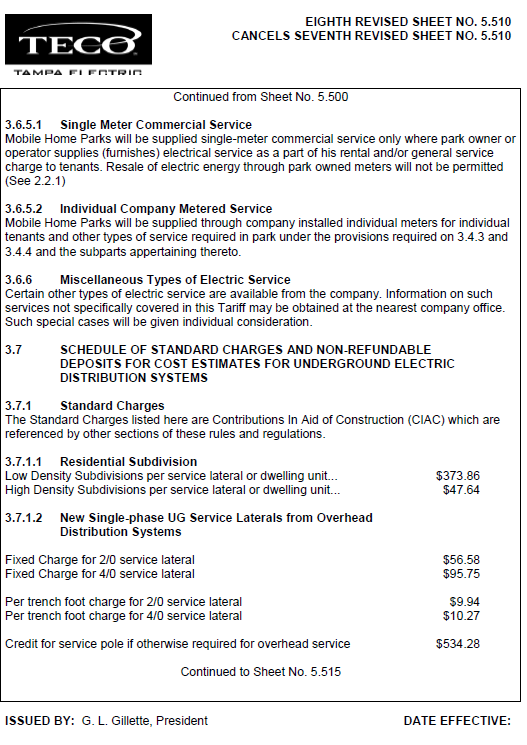 ATTACHMENT APage 2 of 3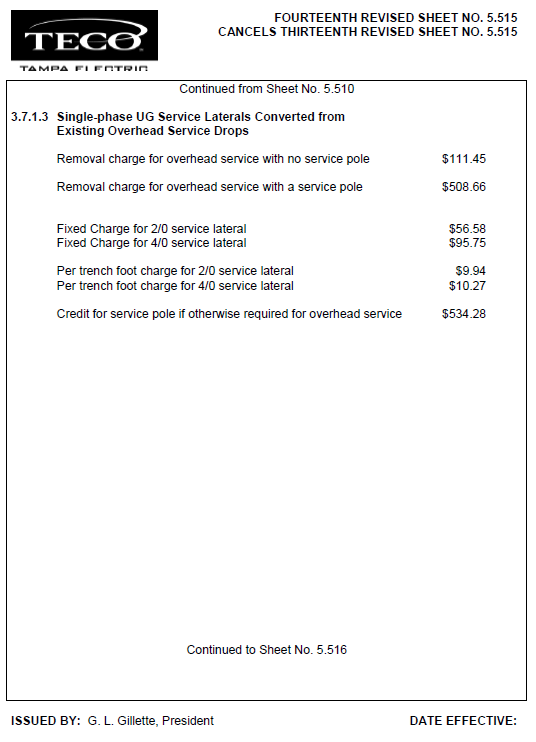 ATTACHMENT APage 3 of 3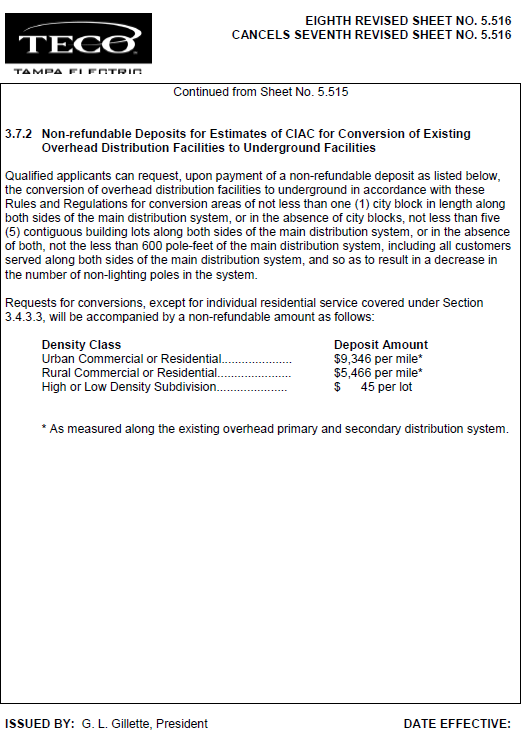 In re: Petition for approval of revised underground residential distribution tariff, by Tampa Electric Company.DOCKET NO. 150103-EIORDER NO. PSC-15-0273-TRF-EIISSUED: July 6, 2015Current Differential Per LotProposed Differential Per Lot210-Lot Low Density$440.31$373.86176-Lot High Density$103.95$47.642012 Costs2015 CostsDifferenceLow DensityLow DensityLow DensityLow DensityUnderground labor/material costs$2,049$2,127$78Overhead labor/material costs $1,205$1,269$64Per lot differential$844$858$14High DensityHigh DensityHigh DensityHigh DensityUnderground labor/material costs$1,619$1,638$19Overhead labor/material costs$947$979$32Per lot differential$672$659-$122012 Calculation2015 CalculationDifferenceLow DensityLow DensityLow DensityLow DensityUnderground$988$906-$82Overhead $1,392$1,390-$2Per lot differential-$404-$484-$80High DensityHigh DensityHigh DensityHigh DensityUnderground$483$432-$52Overhead$1,051$1,044-$7Per lot differential-$568-$612-$44/s/ Carlotta S. StaufferCARLOTTA S. STAUFFERCommission Clerk